ΠΡΟΣΚΛΗΣΗ ΕΚΔΗΛΩΣΗΣ ΕΝΔΙΑΦΕΡΟΝΤΟΣ ΓΙΑ ΥΠΟΒΟΛΗ ΠΡΟΣΦΟΡΑΣ  ΕΚΔΡΟΜΗΣ ΜΙΣΗΣ ΗΜΕΡΑΣΠαρακαλούμε να μας αποστείλετε με κλειστό φάκελο την προσφορά σας σχετικά με την πραγματοποίηση ημερήσιας μετακίνησης των μαθητών του σχολείου σύμφωνα με τη νέα ΥΑ 33120/ΓΔ4/28-2-2017 ΦΕΚ 681/τ.Β/06-03-17, του Υπουργείου Παιδείας. Χαρακτηριστικά στοιχεία-Όροι μετακίνησης Προορισμός:Ποσειδώνιο ΚολυμβητήριοΗμερομηνία :Τετάρτη, 25 Απριλίου 2018Προβλεπόμενος αριθμός συμμετεχόντων :29 Μαθητές,  2 Συνοδοί - εκπαιδευτικοί.Μεταφορικό μέσο :Λεωφορείο διαθέσιμο από τις 8.30 έως 13.30.Υποχρεωτική ασφάλιση αστικής ευθύνης και ιατροφαρμακευτική ασφάλεια σύμφωνα με την κείμενη νομοθεσία (δηλ. ασφάλιση κάλυψης εξόδων σε περίπτωση ατυχήματος ή ασθένειας ).Οι ενδιαφερόμενοι να δώσουν συνολική προσφορά έως Δευτέρα 23/4/2018Για οποιαδήποτε πληροφορία μπορείτε να απευθύνεστε στην υπεύθυνη καθηγήτρια του σχολείου Σιδηροπούλου Κυριακή στα τηλέφωνα 2310703221  και 6972848007 .									Ο ΔΙΕΥΘΥΝΤΗΣ								ΠΑΠΑΔΑΚΗΣ ΚΩΝΣΤΑΝΤΙΝΟΣ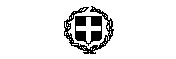 ΕΛΛΗΝΙΚΗ ΔΗΜΟΚΡΑΤΙΑΥΠΟΥΡΓΕΙΟ ΠΑΙΔΕΙΑΣ, ΕΡΕΥΝΑΣ  & ΘΡΗΣΚΕΥΜΑΤΩΝ     ΠΕΡΙΦΕΡΕΙΑΚΗ Δ/ΝΣΗ ΠΡΩΤ. & ΔΕΥΤΕΡ.  ΕΚΠ/ΣΗΣ                           ΚΕΝΤΡΙΚΗΣ ΜΑΚΕΔΟΝΙΑΣ Δ/ΝΣΗ Δ/ΒΑΘΜΙΑΣ ΕΚΠ/ΣΗΣ ΔΥΤΙΚΗΣ  ΘΕΣ/ΝΙΚΗΣΓΕΛ ΔΙΑΠΟΛΙΤΙΣΜΙΚΗΣ ΕΚΠΑΙΔΕΥΣΗΣ ΕΥΟΣΜΟΥΤαχ. Δ/νση 	: Πηνειού 3 Τ.Κ.	: 56224–ΕύοσμοςΠληροφορίες  	: Κωνσταντίνος ΠαπαδάκηςΤηλέφωνο      	: (231) 0703709FAX 	: (231) 0703221e-mail            	:mail@lyk-diap-v-thess.thess.sch.gr       Αριθ.Πρωτ.       507	Θεσσαλονίκη,    17.4.2018